VisionThe Territory is a globally significant critical minerals producing, processing and manufacturing centre3 Point PlanAccelerate exploration for critical mineralsSupport critical minerals projects to commence productionGrow refining, processing and manufacturing of critical minerals in the Territory.Current and developing projectsThe Territory is a world leader in manganese production, with one of the world’s largest high-grade manganese deposits at Groote Eylandt and further deposits at Bootu Creek. There are a number of other projects with potential to commence production.LithiumGrants Lithium Project, Core Lithium LtdResource: 8.6 Mt @ 1.33% lithium oxide Capex: $54MEnvironmental assessment lodged Proposed Schedule: 2019/20proposed open cut mining operationmineral lease granted Jan 2019VanadiumMount Peake, TNG LtdResource: 160.4 Mt @ 0.28% vanadium pentoxide, 5.3% titanium oxide and 23% iron. Capex: Stage one $853M Environmental assessment complete Proposed Schedule: Q3 2021one of the world’s largest vanadium-titanium-iron resourcesTIVAN® processing plant planned in Darwinhigh-purity vanadium electrolyte, with potential to supply the Vanadium Redox Battery sectorCopperJervois, KGL Resources Ltd Resource: 25.2 Mt @ 1.53% copper and 29.2 g/t silver.Capex: $190MEnvironmental assessment lodgedProposed Schedule: Q2/3 2020open cut and underground operation12+ years lifespanRare EarthsNolans, Arafura Resources Ltd Resource: 56 Mt @ 2.6% rare earths, 11% phosphate and0.02% uranium oxideCapex: US$726MEnvironmental assessment complete Proposed Schedule: Q1 2022one of the world’s largest neodymium- praseodymium (NdPr) depositspotential to produce around 10% of the global demand for NdPr magnet feedprocessing planned onsiteThe Territory has numerous other critical minerals projects at various stages from exploration through to near production, including for copper, cobalt, tungsten, zircon and ilmenite.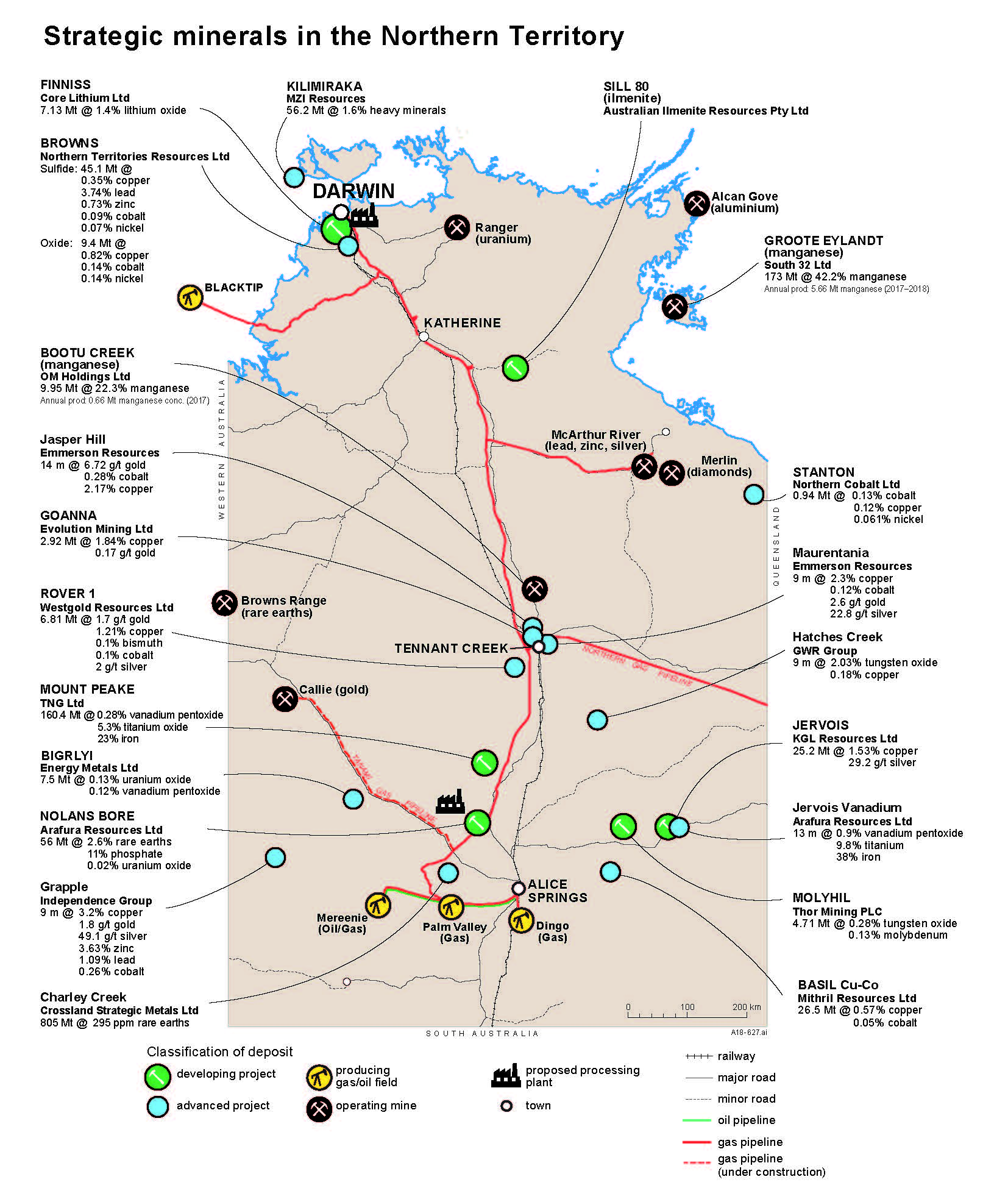 The Territory’s critical mineralscobalt copper lithiumtitanium manganese rare earthstungsten vanadium zirconCritically important mineralsCritical minerals are mineral resources that are strategic to the global economy, particularly for new and emerging technologies.These currently include rare earths and other high value technology metals, used for making batteries, electric vehicles, mobile phones, high-definition screen displays, solar panels, medical equipment and for military technology use.The Territory is focused on increasing its participation in the latter stages of the critical minerals value chain and is actively seeking investment to support this goal.The Territory Government is collaborating with the Australian Government, and other states and territories on the development of the National Critical Minerals Work Program and is developing a comprehensive Territory Minerals Industry Development Strategy.Investment opportunitiesExploration stage projects to define resource and demonstrate economic viabilityCritical minerals projects with most approvals in placeDomestic refining, processing and manufacturing technologies and facilitiesLand and infrastructureIndustrial land is available at Middle Arm for the minerals processing and manufacturing industry. Darwin is linked by a transcontinental rail service, national highway, international airport and supported through the nearby Port of Darwin at the East Arm Logistics Precinct.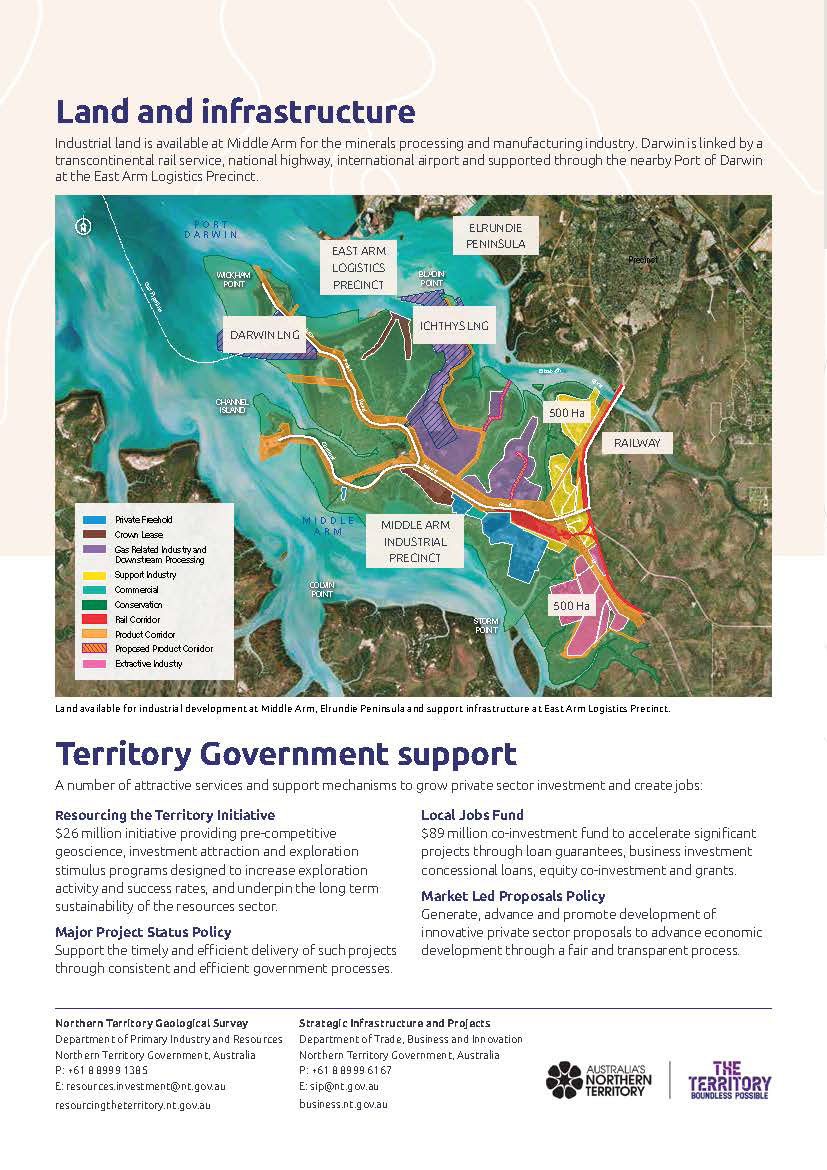 Land available for industrial development at Middle Arm, Elrundie Peninsula and support infrastructure at East Arm Logistics Precinct.Territory Government supportA number of attractive services and support mechanisms to grow private sector investment and create jobs:Resourcing the Territory Initiative$26 million initiative providing pre-competitive geoscience, investment attraction and exploration stimulus programs designed to increase exploration activity and success rates, and underpin the long term sustainability of the resources sector.Major Project Status PolicySupport the timely and efficient delivery of such projects through consistent and efficient government processes.Local Jobs Fund$89 million co-investment fund to accelerate significant projects through loan guarantees, business investment concessional loans, equity co-investment and grants. Market Led Proposals PolicyGenerate, advance and promote development of innovative private sector proposals to advance economic development through a fair and transparent process.ContactNorthern Territory Geological Survey Department of Primary Industry and Resources Northern Territory Government, Australia
Phone: +61 8 8999 1385
resources.investment@nt.gov.au 
resourcingtheterritory.nt.gov.auStrategic Infrastructure and Projects Department of Trade, Business and Innovation Northern Territory Government, Australia
Phone: +61 8 8999 6167
sip@nt.gov.au 
business.nt.gov.auValue-add opportunitiesExport opportunitiesMiningUnrefined mineralsRefiningRefined mineralsProcessingMetalsManufacturingProduct componentsEnd user productsProduct exports